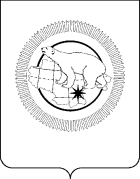 П Р И К А ЗВ целях реализации  Федерального закона от 17 июля 2009 года  №172-ФЗ «Об антикоррупционной экспертизе нормативных правовых актов и проектов нормативных правовых актов», Кодекса о нормативных правовых актах Чукотского автономного округа от 24 февраля 2009 года № 25-ОЗ, Распоряжения Правительства Чукотского автономного округа от 19 апреля 2010 года № 152-рп «Об организации работы по проведению антикоррупционной экспертизы нормативных правовых актов, их проектов и других документов органами исполнительной власти Чукотского автономного округа»ПРИКАЗЫВАЮ:1. Организовать проведение антикоррупционной экспертизы нормативных правовых актов, их проектов и иных документов, относящихся к сферам деятельности Департамента социальной политики Чукотского автономного округа.2. Назначить Фирсову Татьяну Сергеевну, начальника отдела административно-организационной и правовой работы Департамента социальной политики Чукотского автономного округа, ответственным лицом за организацию проведения антикоррупционной экспертизы.3. Ответственному лицу обеспечить размещение проектов нормативных правовых актов на официальном сайте Чукотского автономного округа в информационно-телекоммуникационной сети «Интернет» http://chaogov.ru с указанием дат начала и окончания приёма заключений в установленные сроки (после согласования с органами государственной власти до передачи в Главное государственно-правовое управление Аппарата Губернатора и Правительства Чукотского автономного округа).4. Проведение антикоррупционной экспертизы нормативных правовых актов, их проектов иных документов осуществлять в соответствии с методикой проведения антикоррупционной экспертизы нормативных правовых актов и проектов нормативных правовых актов, утверждённой Постановлением Правительства Российской Федерации от 26 февраля 2010 года № 96 (заключение готовит Главное государственно-правовое управление Аппарата Губернатора и Правительства Чукотского автономного округа).5. Приказ Департамента социальной политики Чукотского автономного округа от 30 апреля 2010 года № 399 «Об организации работы по проведению антикоррупционной экспертизы нормативных правовых актов, проектов нормативных правовых актов и других документов в Департаменте социальной политики Чукотского автономного округа» считать утратившим силу.	6. Контроль за исполнением настоящего приказа оставляю за собой.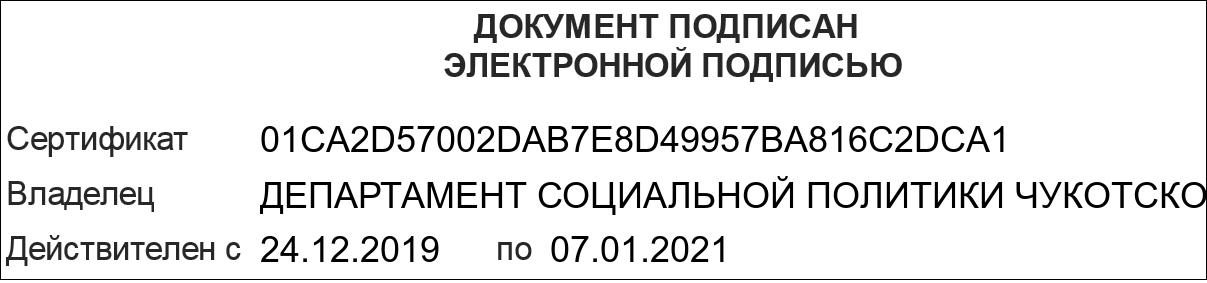 ДЕПАРТАМЕНТ  СОЦИАЛЬНОЙ  ПОЛИТИКИ  ЧУКОТСКОГО  АВТОНОМНОГО  ОКРУГАот 08.06.2020№621г. АнадырьОб организации работы по проведению антикоррупционной экспертизы нормативных правовых актов, их проектов и иных документов в  Департаменте социальной политики Чукотского автономного округа